ЦЕЛЬ: Получение «Волшебной лава-лампы»ЗАДАЧИ:Формирование  интереса к физической науке, эксперименту, исследованию;Развитие творческих способностей, умения наблюдать, рассуждать, объяснять поставленный опыт;Привитие  правил  сотрудничества, командного взаимодействия.АДРЕСНОСТЬ:  обучающиеся начальной школы.ДЕВИЗ: История лавовой лампы началась с идеи английского инженера Эдварда Крэйвена Уолкера. В 1963 году, смешав обычные вещества в правильной пропорции, он поразился красоте необычного эффекта, который производило движение воска в жидкости – этот эффект принес лавовой лампе всемирную славу.Похожий эффект мы можем наблюдать и в нашей  творческой лаборатории, сделав несложный эксперимент.Что надо делать:Наполним  сосуд  на 2/3 водой, а сверху нальем  масло. Потом медленно насыпем 1 чайную ложку соли на поверхность масла.Что произойдет:Сначала масло вместе с солью опустится на дно, а затем медленно будет подниматься вверх, создавая причудливые движения. Теперь поставим сосуд на включенную лампочку и будем наблюдать. Эффект поразительный. Свечение этой лампы - поистине волшебное зрелище. В её стеклянном сосуде все время образуются и перемещаются крупные, ярко окрашенные пузыри, создавая игру света.
Почему так происходит?Масло легче воды, поэтому плавает по поверхности. Соль тяжелее масла и воды, поэтому, когда  добавляем  соль в стакан, она вместе с маслом начинает опускаться на дно. Когда соль растворяется, она отпускает частицы масла и те поднимаются на поверхность. Подкрашенная вода помогает сделать опыт более наглядным и красочным.Очень интересный, а главное не сложный эксперимент, притягивающий взор не только детей, но и взрослых, заставляющий неотрывно смотреть на маленькое чудо в бутылке. В этом опыте совмещены знания по нескольким предметным областям – Технология, Физика, Химия, Математика. Дети на этом примере смогут реально увидеть действие законов  природы и причудливость события. И пытаться объяснить  данное явление.Чудеса?  Нет,  физика!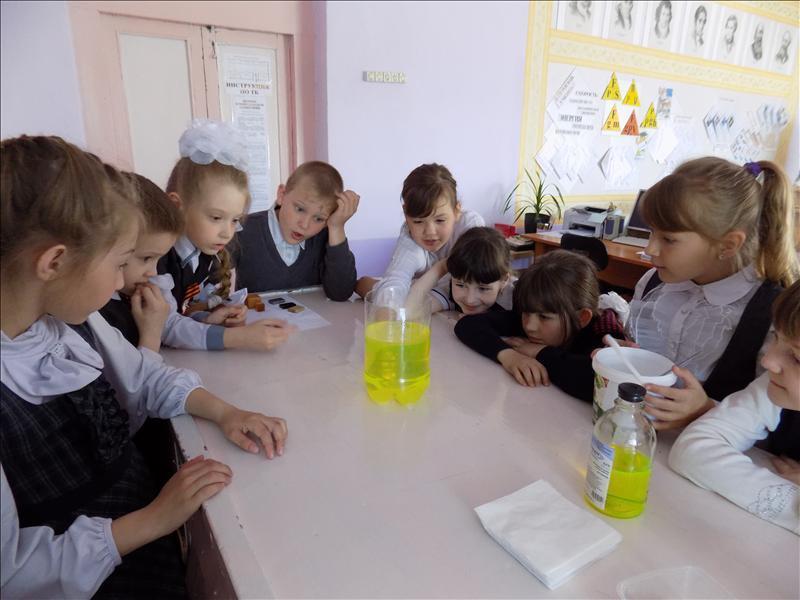 "Познание начинается с удивления"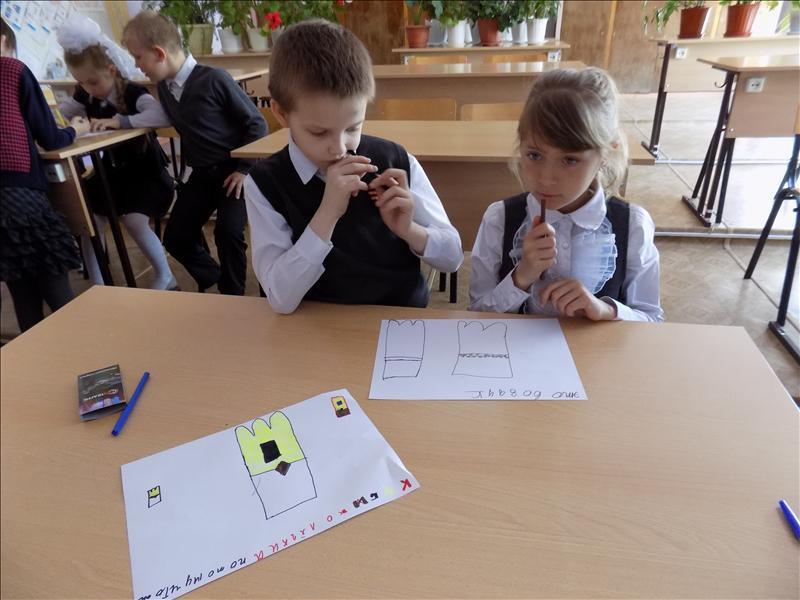 "Каждая проблема имеет решение. Единственная трудность его найти"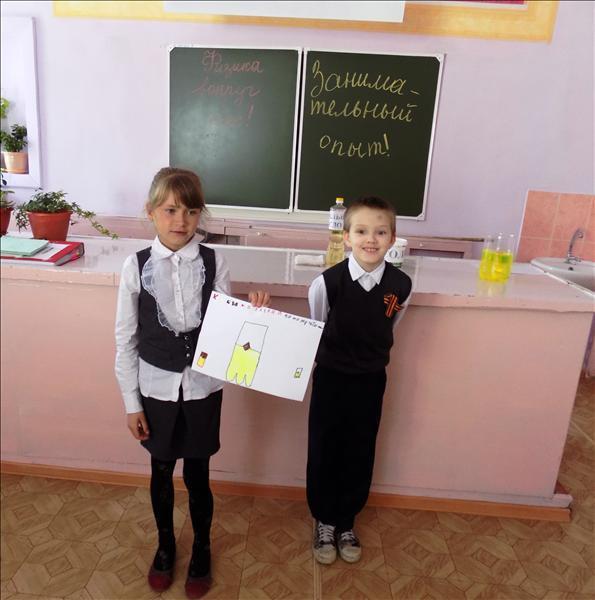 "С малой удачи начинается большой успех!"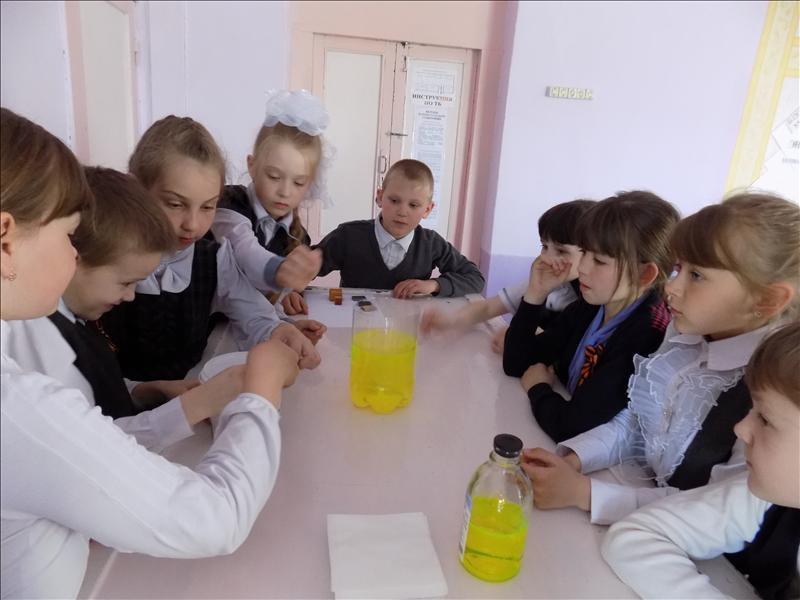 "О, сколько нам открытий чудных готовит просвещения дух..."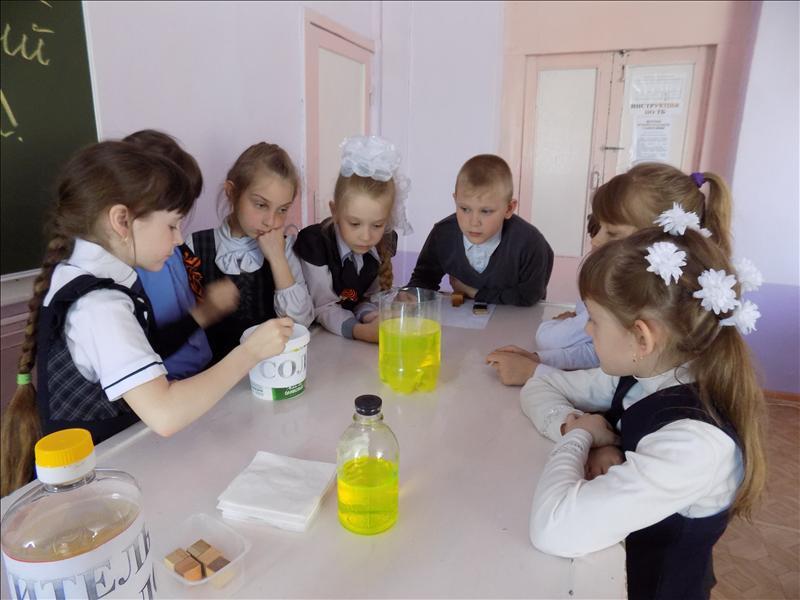 "Скажи мне - и я забуду, Покажи мне - и я запомню, Вовлеки меня - и я пойму!"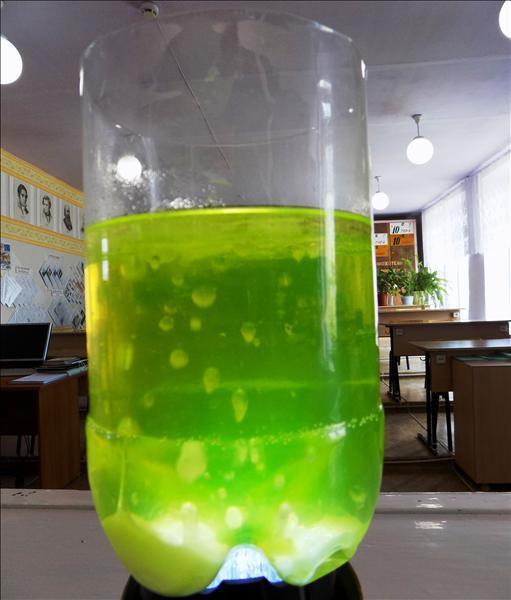 "Чтобы познать, нужно научиться наблюдать!"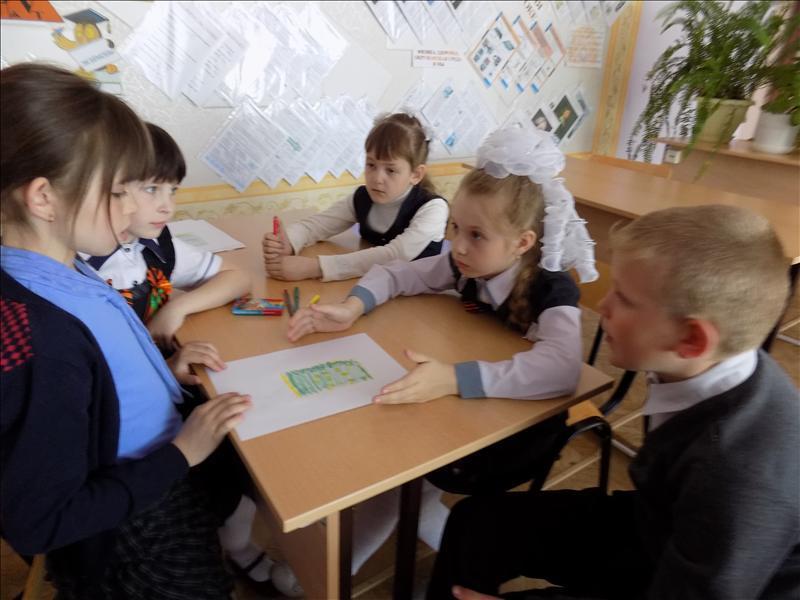 "Дорогу осилит идущий, а физику мыслящий!"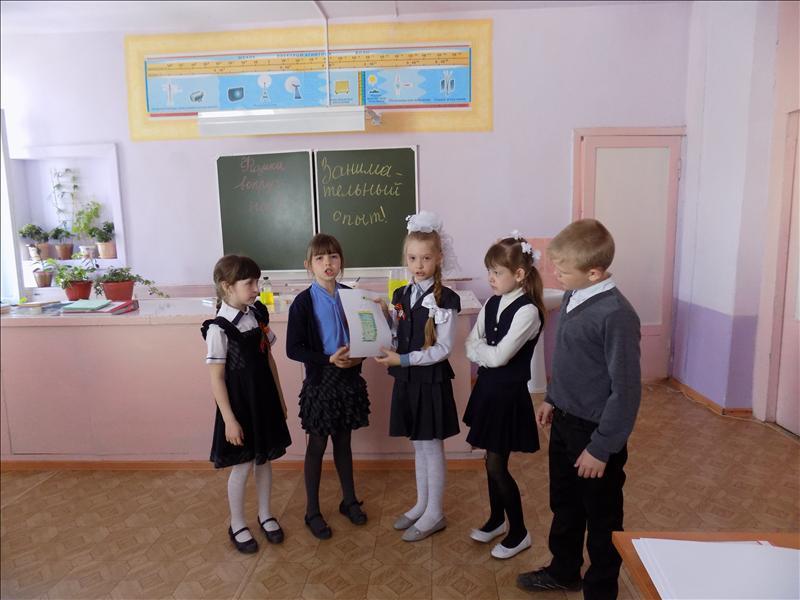 "Радость в общении, скорость в делах. Ум в упражнениях. Мы - в первых рядах!"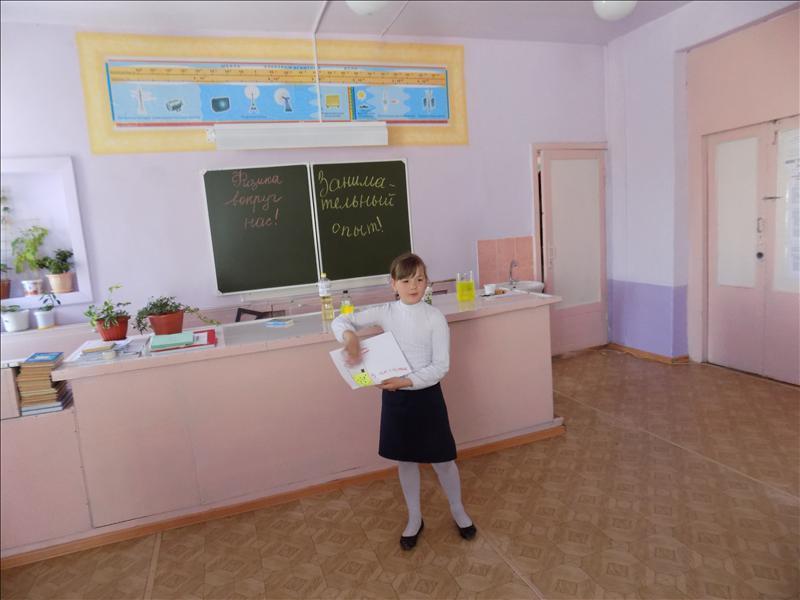 "Творческим считается любое действие, которое вызывает удивление"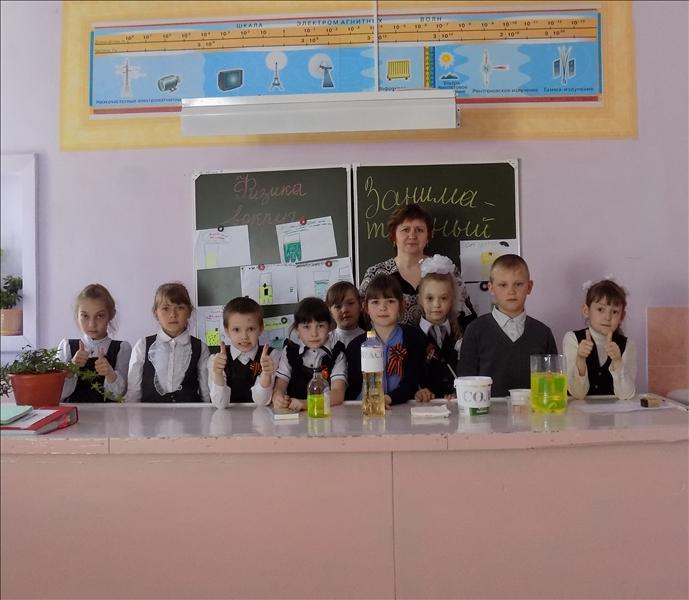 "Наша задача - природу познать, Тайны разведать и разгадать. Быть любознательным, наблюдательным, И сохранить красоту обязательно!" "Мир освещается солнцем, а человек - знанием!" Экспериментируйте и наслаждайтесь каждым моментом, проведенным вместе в физической лаборатории! Удачных вам, ребята, экспериментов! Наука - это весело!Для этого понадобится:Вода, пищевой краситель. Растительное масло. Соль. Высокий прозрачный стакан или стеклянная банка.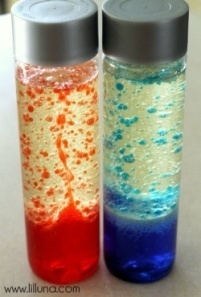 